UNIVERSIDADE FEDERAL DE OURO PRETO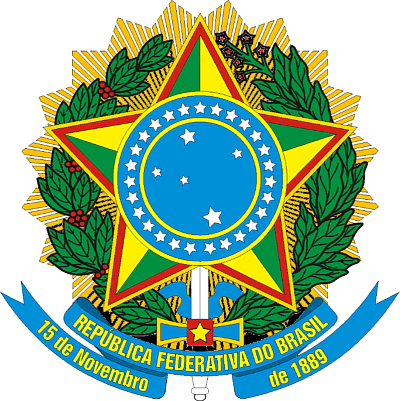 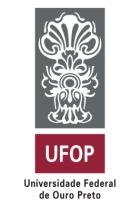 PRÓ-REITORIA DE GRADUCAÇÃOPLANO DE ENSINONome do Componente Curricular em português:Tópicos Avançados em Informática industrialNome do Componente Curricular em inglês:Advanced topics in industrial computingCódigo:CAT 311Nome e sigla do departamento:Departamento de Engenharia de Controle e Automação – DECATUnidade acadêmica:Escola de MinasNome do docente:Karla Boaventura Pimenta PalmieriNome do docente:Karla Boaventura Pimenta PalmieriData de aprovação na assembleia departamental:    8  /  2   /2024     Data de aprovação na assembleia departamental:    8  /  2   /2024     Ementa:  Controlador lógico programável – CLP, linguagens de programação de CLP e Sistemas Supervisórios através de projetos de automação utilizando CLP e sistemas supervisórios.*pré-requisito – ter cursado CAT 148/CAT 175 - Informática IndustrialEmenta:  Controlador lógico programável – CLP, linguagens de programação de CLP e Sistemas Supervisórios através de projetos de automação utilizando CLP e sistemas supervisórios.*pré-requisito – ter cursado CAT 148/CAT 175 - Informática IndustrialConteúdo programático: AULAS PRÁTICASExercícios práticos sobre: Sistemas de Controle, Linguagens de programação e representações. Sistemas Supervisórios e Projeto de automação utilizando CLP’s e sistemas supervisórios.Conteúdo programático: AULAS PRÁTICASExercícios práticos sobre: Sistemas de Controle, Linguagens de programação e representações. Sistemas Supervisórios e Projeto de automação utilizando CLP’s e sistemas supervisórios.Objetivos: Proporcionar aos alunos atividades envolvendo conceitos de automação a partir da informática industrial, para que eles possam saber executar a automação e saibam elaborar e programar.  Objetivos: Proporcionar aos alunos atividades envolvendo conceitos de automação a partir da informática industrial, para que eles possam saber executar a automação e saibam elaborar e programar.  Metodologia: Serão oferecidas práticas expositivas, banners, artigos, aulas práticas e seminários. De forma hibrida.Metodologia: Serão oferecidas práticas expositivas, banners, artigos, aulas práticas e seminários. De forma hibrida.Atividades avaliativas: Desenvolvimento de maquete, desenvolvimento de aulas práticas ao longo do semestre e desenvolvimento de um tutorial sobre diversos sistemas de automação e supervisão. Atividades avaliativas: Desenvolvimento de maquete, desenvolvimento de aulas práticas ao longo do semestre e desenvolvimento de um tutorial sobre diversos sistemas de automação e supervisão. Cronograma: Esse cronograma está sujeito a ajustes, conforme o andamento das atividades didático-pedagógicas da disciplina.Exame especial: 23/07/2024 – envolvendo CLP e supervisório – o aluno terá 2 h/a para desenvolver.Cronograma: Esse cronograma está sujeito a ajustes, conforme o andamento das atividades didático-pedagógicas da disciplina.Exame especial: 23/07/2024 – envolvendo CLP e supervisório – o aluno terá 2 h/a para desenvolver.Bibliografia básica:- Introdução à Automação Industrial - Gomide, F. A. C. e Andrade Netto, M. L. de- Automação Industrial – Natale, Ferdinando.- Automação Industrial – Pires, J. Norberto.Bibliografia básica:- Introdução à Automação Industrial - Gomide, F. A. C. e Andrade Netto, M. L. de- Automação Industrial – Natale, Ferdinando.- Automação Industrial – Pires, J. Norberto.Bibliografia complementar:- Instrumentação básica de processo e SDCD/ Antonio G. F. Menna.- Controle de nível de líquido utilizando controlador lógico programável [manuscrito]/ Álvaro Maciel Schmidt.- Redes industriais: aplicações em sistemas digitais de controle distribuído : protocolos industriais, aplicações SCADA/ Pedro Urbano Braga de Albuquerque, Auzuir Ricardo de Alexandria.- Estudo de Processos Contínuos em um Protótipo de uma Planta Industrial – monografia UFOP – João Ricardo Gallon da Silva.- Controle de vazão de liquido utilizando software de programação de CLP – Monografia UFOP – Heli Ricardo Tadashi Nakagawa.Sistemas de Controle Distribuído – Monografia UFOP – Warley Henrique Pereira- Supervisão e Controle de uma planta modelo – monografia UFOP – Gabriel Teixeira Assunção.Bibliografia complementar:- Instrumentação básica de processo e SDCD/ Antonio G. F. Menna.- Controle de nível de líquido utilizando controlador lógico programável [manuscrito]/ Álvaro Maciel Schmidt.- Redes industriais: aplicações em sistemas digitais de controle distribuído : protocolos industriais, aplicações SCADA/ Pedro Urbano Braga de Albuquerque, Auzuir Ricardo de Alexandria.- Estudo de Processos Contínuos em um Protótipo de uma Planta Industrial – monografia UFOP – João Ricardo Gallon da Silva.- Controle de vazão de liquido utilizando software de programação de CLP – Monografia UFOP – Heli Ricardo Tadashi Nakagawa.Sistemas de Controle Distribuído – Monografia UFOP – Warley Henrique Pereira- Supervisão e Controle de uma planta modelo – monografia UFOP – Gabriel Teixeira Assunção.